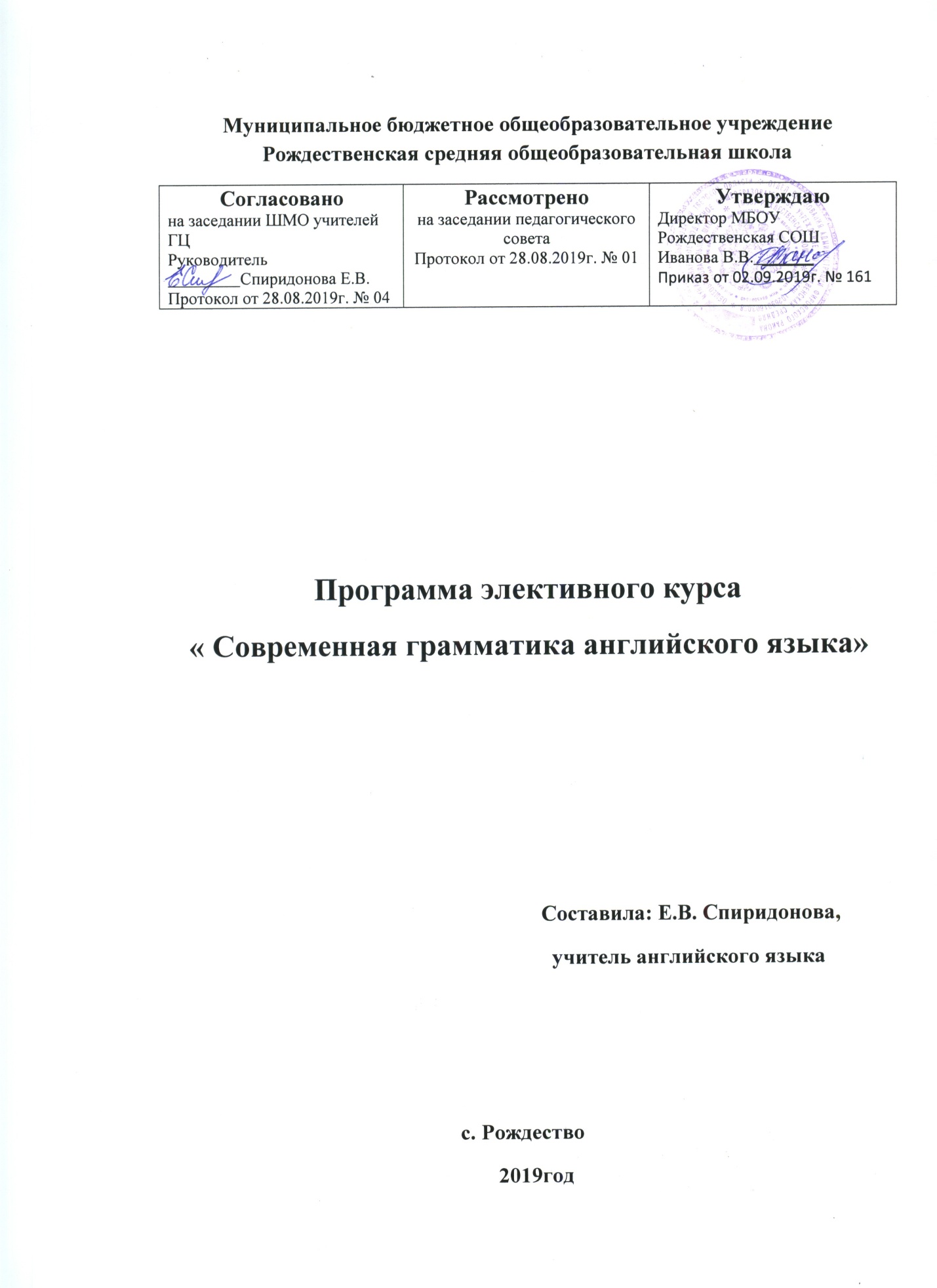 Аннотация программы         Элективный курс "Современная грамматика английского языка" включает в себя 12 тематических разделов. В каждом разделе содержится:Наглядное представление грамматической структуры;Простое и краткое ее объяснение;Специальные упражнения, выполненные в формате экзамена и демонстрирующие, как каждая грамматическая форма связана с определенным заданием в экзамене;Примеры из современного бытового английского языка, а также некоторые выражения для более официального употребления;Упражнения для закрепления новых структур и приобретения навыков употребления корректных и уместных выражений  в повседневных ситуациях;Специальные устные и письменные увлекательные задания, которые дают возможность достаточно легко и быстро закрепить изученный материал.	После каждых четырех  разделов следует «Повторение». Данный раздел включает в себя разнообразные задания на весь грамматический материал, представленный в предшествующих четырех. Последний раздел закрепляет грамматические структуры всего   учебного пособия. Завершают пособие шесть тестов (Progress Tests), каждый из которых включает контроль материала двух разделов.	К пособию также прилагается список лексических единиц  в алфавитном порядке, список неправильных глаголов и ответы к упражнениям. 